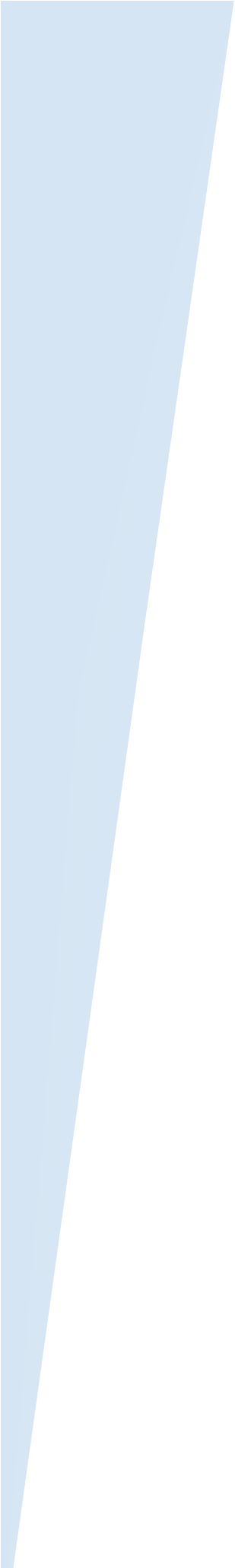 SAMSON DANIELPhone: +234-7033703420| +234-8121181001| Email: talk2sam4daniel@gmail.comServicesTranslationBack TranslationTranslation ReconciliationLanguage Quality Inspection		Revision    SubtitlingBilingual Transcription     Machine Translation Post Editing (MTPE)Summary Native Hausa speaker with 4 years’ vast experience providing language services in Hausa, English and Nigerian Pidgin English. My services cover a wide range of subjects and fields.  Bachelor’s in engineering and several courses in linguistics and translation. My services, among others, include translation, revision, machine translation post editing (MTPE)Language Pairs: English <> Hausa and English <> Pidgin (Nigerian)Software/CAT Tools SDL Trados Word BeeAcrossMemo-QTranslation WorkspaceSmartCatMS WordExcelPower point EXPERIENCE WITH AGENCIES (COLLABORATIONS FROM 2018 TILL DATE)The Translation Gate – Cairo, EgyptTranslation (Medical Science)Transladiem – London, UK Translation. (Marketing)WordLights Translation – Los Angeles, USA Translation. Transcription and time stamping. East African Language Solution, Nairobi, KenyaMedical translation and revision.Translation (Marketing, Covid-19)Alpha Omega Translations – Virginia, USA Document Translation. CollotBaca Subs – Sarl, SwitzerlandTranslation. Bilingual Transcription and Time stamping. Translate 4 Africa – Kampala, Uganda Document Translation.Bilingual transcription and time stamping. Go Transparent – Giza, EgyptTranslation. (UI/UX)Web/App Localization.Data Mundi – Linter, BelgiumEvaluation. (Social Media comments)Revision. Binary Translation Evaluation.Machine Translation Evaluation.EducationB. Sc library and information scienceUniversity of Maiduguri, Borno State                                                                                                2017 - 2022Diploma in Computer ApplicationYaysib Computers Academy Maiduguri, Borno State                                                                   2012 - 2012Secondary School Certificate ExaminationFederal Government College, Maiduguri                                                                                          2006 – 2012First School Leaving Certificate (Primary School)	                                                              2001 - 2006Himma Primary SchoolCertificates, Training and WorkshopsIntroduction to Linguistics CourseMastering Machine Translation Post Editing (MTPE) and Other Emerging JobsHausa language: high school Member, Translation Directory Data Analysis and Action Planning Training course Choosing Data Collection Methods Training CourseIntroduction to Monitoring and Evaluation (M&E)Language ProficienciesEnglish: Fluent. Hausa: Native. Pidgin English: Near Native KanuriHobbiesMusic, Writing, Research, Chess, Soccer, football, Volleyball and Scrabble ReferencesAvailable on request